Publicado en Sant Pere de Ribes el 23/03/2017 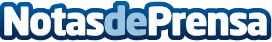 Coolinary Market se presenta al sector cómo clúster gastronómico y una oferta dirigida a todos los públicosUn espacio de 6000m2, 900m2 de terraza, un párquing con 200 plazas, un supermercado gourmet y un total de 20 paradas, con bebida y comida para llevar, degustar 'in situ' o donde comprar la materia prima, forman parte de la extensa oferta del mercado. Dispone de una sala polivalente y un escenario, ambos con cocina completa. Abre de domingo a jueves de 08h a 23h y los viernes y sábados de 08h a 02h. Los lunes llegará el turno de las propuestas dirigidas al mundo de la restauraciónDatos de contacto:Amelia Maestre Comas649659210Nota de prensa publicada en: https://www.notasdeprensa.es/coolinary-market-se-presenta-al-sector-como_1 Categorias: Gastronomía Cataluña Emprendedores Restauración Consumo http://www.notasdeprensa.es